Ηράκλειο, 14 Σεπτεμβρίου 2022Αριθμ. Πρωτ.: 1708/22ΠΡΟΣΥπουργό Προστασίας του Πολίτη, κ. ΘΕΟΔΩΡΙΚΑΚΟ (Μέσω Π.Ο.ΑΣ.Υ)Αρχηγό Ελληνικής Αστυνομίας, Αντιστράτηγο κ. ΣΚΟΥΜΑ (Μέσω Π.Ο.ΑΣ.Υ)                                                     ΚΟΙΝ.:      1. Γενικό Αστυνομικό Διευθυντή Περιφέρειας Κρήτης,      2. Ταξίαρχο Διεύθυνσης Αστυνομίας Ηρακλείου      3. κ.κ. Βουλευτές Ν. ΗρακλείουΘέμα: 'Ενίσχυση με Αστυνομικό Προσωπικό της Διεύθυνσης Αστυνομίας Ηρακλείου'Εν όψει του επικείμενου Συμβουλίου Μεταθέσεων του Αρχηγείου της Ελληνικής Αστυνομίας, για την ενίσχυση των Δ.Α. της Χώρας μέσω των έκτακτων μεταθέσεων έτους 2022, αιτούμαστε την ενίσχυση με Αστυνομικό Προσωπικό στην Αστυνομική Διεύθυνση Ηρακλείου θέτοντας υπ' όψιν σας την Υπηρεσιακή κατάσταση που έχει διαμορφωθεί στην παρούσα χρονική στιγμή στην Διεύθυνση μας, κατάσταση η οποία στο άμεσο μέλλον προβλέπεται περισσότερο δυσοίωνη: Αποστρατεία - Συνταξιοδότηση μεγάλου αριθμού Αστυνομικών έως την 31/12/2021 (26 στον αριθμό με επίσημα στοιχεία της Δ.Α. Ηρακλείου και κάλυψη αυτών με 16 αστυνομικούς κατά τις τακτικές μεταθέσεις τρέχοντος έτους),Επικείμενη Συνταξιοδότηση εν όψει αυτεπάγγελτης αποστρατείας λόγω ορίου ηλικίας (60 έτη) σημαντικού αριθμού Αστυνομικών για το τρέχον έτος 2022,Σημαντική υποστελέχωση νευραλγικών Υπηρεσιών όπως των Τ.Α.Ε. Ηρακλείου και Μεσσαράς, Α.Τ. Χερσονήσου, Α.Τ. Μαλεβιζίου κλπ περιφερειακών Α.Τ. της Δ.Α. Ηρακλείου.Ενδεικτικά σας αναφέρουμε: Για το Τ.Α.Ε. Ηρακλείου μια από τις πιο νευραλγικές Υπηρεσίες του Νομού μας, επιφορτισμένη με την αστυνόμευση της υπαίθρου του Νομού Ηρακλείου και του ορεινού όγκου, αντιμέτωπη καθημερινά με βαρύνουσα εγκληματικότητα (χασισοφυτείες, ζωοκλοπές, οπλοκατοχή κλπ) έχει φτάσει στο σημείο να περιπολεί με δύο (2) άτομα ανά όχημα ενώ από την ίδρυση της μέχρι και πρόσφατα στελέχωναν το περιπολικό τέσσερα (4) αστυνομικοί ανά δυάδες ή και τριάδες οχημάτων.Τo Αστυνομικό Τμήμα Χερσονήσου που έχει επιφορτιστεί το μεγαλύτερο βάρος του τουρισμού στο Νομό μας με εκατοντάδες χιλιάδες επισκέπτες - τουρίστες καθημερινά. Οι συνάδελφοι μας αστυνομεύουν ένα από τους μεγαλύτερους Δήμους του Νομού Ηρακλείου χωρίς καμία ενίσχυση, τα τελευταία έτη, για την καλοκαιρινή σεζόν, αλλά και τα λοιπά Αστυνομικά Τμήματα του Νομού μας που δέχονται καθημερινά πλήθος τουριστών.Τέλος ο Αστυνομικός Σταθμός Καστελλίου στην περιοχή του οποίου κατασκευάζεται ίσως το μεγαλύτερο έργο του αιώνα για τη Χώρα μας και κατ’ επέκταση την οικονομία και ανάπτυξη αυτής, ο Νέος Διεθνής Αερολιμένας Καστελλίου Ηρακλείου με παρούσα δύναμη 4 αστυνομικών αντιλαμβάνεστε ότι είναι αδύνατον να καλύψει τις βασικές ανάγκες αστυνόμευσης, ασφάλειας εγκαταστάσεων, προσώπων και πρόληψης της εγκληματικότητας στην περιοχή αστυνόμευσης του.Με βάση τις παραπάνω ανάγκες παρακαλούμε για την ενίσχυση με σημαντικό αριθμό Αστυνομικών στη Διεύθυνση μας κατά τις προσεχείς έκτακτες μεταθέσεις έτους 2022, στηρίζοντας αφενός το έργο των ήδη υπηρετούντων Αστυνομικών της Δ.Α. Ηρακλείου και συμβάλλοντας αφετέρου στην εμπέδωση του αισθήματος ασφαλείας των πολιτών του Νομού μας. Οι κ.κ. Βουλευτές του Νομού Ηρακλείου στους οποίους κοινοποιείται η παρούσα, παρακαλούνται για τις δικές τους ενέργειες, συμβάλλοντας με αυτές στην καλύτερη δυνατή λύση για μια επαρκέστερη αστυνόμευση των περιοχών του Νομού μας.Για το Διοικητικό Συμβούλιο της Ε. Α. Υ. Ν. Η.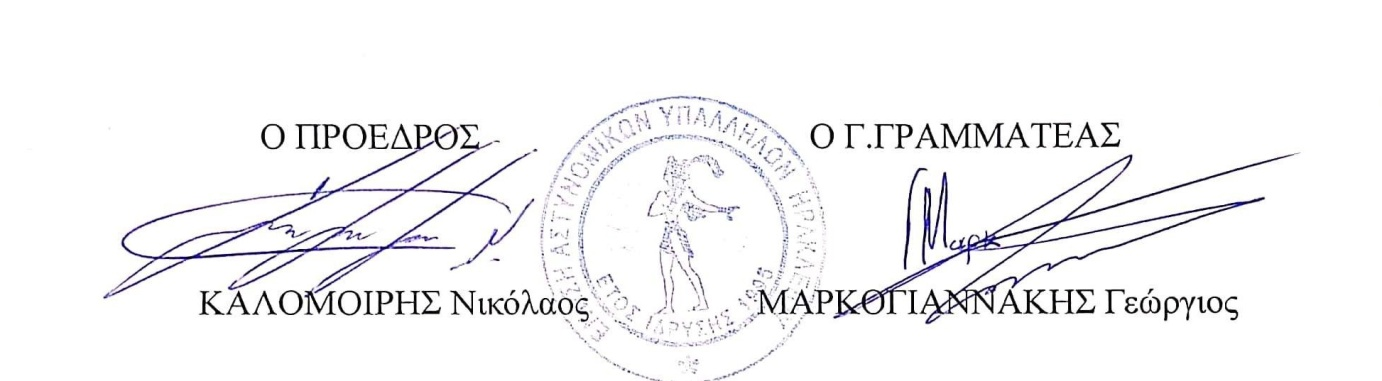 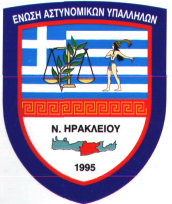 ΕΝΩΣΗ ΑΣΤΥΝΟΜΙΚΩΝ ΥΠΑΛΛΗΛΩΝ Ν. ΗΡΑΚΛΕΙΟΥΑΣΤΥΝΟΜΙΚΟ ΜΕΓΑΡΟ ΗΡΑΚΛΕΙΟΥ (β όροφος)Αγ. Αρτεμίου 1 -  71 202 Ν. Αλικαρνασσός – ΤΗΛ. & FAX.:2810/284115Email: eaynh@ymail.com	ΜΕΛΟΣ της ΠΑΝΕΛΛΗΝΙΑΣ ΟΜΟΣΠΟΝΔΙΑΣ ΑΣΤΥΝΟΜΙΚΩΝ ΥΠΑΛΛΗΛΩΝΜΕΛΟΣ ΝΟΜΑΡΧΙΑΚΟΥ ΤΜΗΜΑΤΟΣ Α Δ Ε Δ ΥΤηλ. Προέδρου: 6971703047                           Τηλ. Γ. Γραμματέα: 6944740527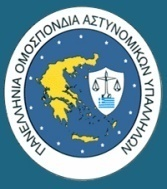 